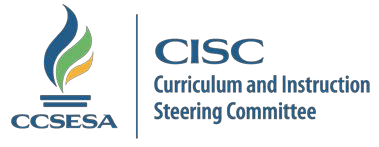 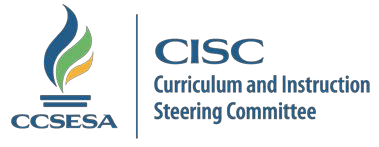 URL Link: https://kcsos.adobeconnect.com/cisc-ela-eld-12-16/Telephone:  1-866-814-9555Conference Code: 9554114778Lead:  Lisa Gilbert, ligilbert@kern.orgCo-Lead:  Lucy Pearson-Edwards, ledwards@napacoe.org CDE UPDATESCurriculum Frameworks Division: Jim Long English Learner and Support Division: Gustavo Gonzalez Professional Learning Division: Jennifer HowerterJim Long: Shared that resources are being developed and posted on the Curriculum Frameworks website.  Two videos have been added to the Curriculum Frameworks web page within the Implementation Support tab.  1) A Guide to Resources with an English Learner Emphasis.  2) Individual guides for the 5 key themes in ELA/ELD Framework.  See links to the resources: http://www.cde.ca.gov/ci/rl/cf/Shared updates on the history and status of the Health Education Framework, the H/SS Framework and materials launch, and the roll out for Science Framework.  The Science Framework should be posted in early 2017.  Take note of literacy elements within all of the new Frameworks.  Three sets of Standards are being developed or revised: Computer Standards are being developed (the Standards Advisory Committee application will be posted on the CDE website in January), Visual and Performing Arts standards are being revised (focus groups meeting in January 2017), and World Languages standards are being revised (focus groups meeting in January and February, 2017).  Frameworks and materials will eventually be adopted for World Languages and Visual and Performing Arts.Information can be found on their main web page for all of these projects.Gustavo Gonzalez:Shared updates on the English Learner Roadmap; expert work group convened in November to provide recommendations on the development of the EL Roadmap; the next meeting is on February 24th.  Any information can be found at http://www.cde.ca.gov/sp/el/rm/.For Accountability - an internal workgroup is working on refining the English Learner Indicator (ELI) to include an Long Term English Learner (LTEL) component recommended by the State Board of Education.Prop 58 – The Language Policy and Leadership Office is developing regulations, technical assistance documents, and FAQs for implementation of Prop 58 requirements on July 1st.Migrant Education Office – Final report of results on student counts for program expected in January 2017.State Parent Advisory Council – still seeking presenters for the Annual Migrant Ed Parent Conference in March 2017; contact Susie Watt for more information.An online grant application system is being developed - tentative launch date in February 2017.Jennifer Howerter:There is a new consultant, Soledad Gutierrez, overseeing the Exchange Visitor Program for Teachers; if have any questions, access the link: http://www.cde.ca.gov/sp/me/il/exchangevisit.asp World Languages and VAPA – the process for revising the respective content standards continues; the CDE is convening 3 focus group meetings each for World Languages and the Arts to gather input on guidelines.  Computer Science – email questions and responses to the focus group by December 15th.  The link for questions is http://www.cde.ca.gov/be/st/ss/computerscicontentstds.aspScience – SBE adopted the Framework; prepublication posted in January and publication version posted in July 2017.NGSS – rollouts underway - https://www.regonline.com/builder/site/Default.aspx?EventID=1812582H/SS – see dates for upcoming conferences; even though the UC Davis option is closed, there are many more still open - check them out!Reminder – Civic Learning Awards applications due January 9, 2017 – http://www.cde.ca.gov/eo/in/civiclearningaward.asp Global Education Summit – great time pulling in 150 people to talk about global education; see twitter feed @CaEdGlobal Upcoming webinars for Secondary Literacy Partnership: Calculating the Gift of Gab for Literacy in Secondary Math Classrooms is January 8th and Making Claims and Evidence Building Using the Library of Congress, Primary Sources will be February 15th.  Registration coming soon (http://www.mydigitalchalkboard.org/go/groups/SLP)WORK COMMITTEE UPDATESELD: Integrated / Designated- Molly McCabe/Alesha RamirezInstructional Materials- Della Larimore Secondary Literacy –Christine Anderson Alesha Ramirez: ELD Integrated/Designated Work Group is in the process of revising 6 modules; some in final editing stage.  They used feedback to make changes and adjustments to the modules; now securing permissions for copyright material.  Submitting for approval by the end of this month.  Rolling out in February at the CISC Symposium.  Congratulations to the group for their work!  Della Larimore:Della reported that the “2016 Selection of Non-SBE Adopted K-12 Materials” resource was approved by CISC; Lisa shared that the tool is posted on the CCSESA website and accessible to the public on the Public Resources page. Lisa will check to see how to post the document on the CDE website.The Instructional Materials Work Committee is asking if there is still a need for their committee.  There are also questions concerning what is happening in our districts around adopting.  What are district/school needs currently?  It seems difficult for COEs since so many areas are in different stages with different programs.  Some PD is happening from publishers; some seeing districts reverting back to practices from the past.  If not using or piloting materials, what are districts doing especially for English learners?  New adoptions in other content areas – could have same issues arise. We will need to have ongoing conversations.  Some will attend the ELA/ELD Standards Collaborative work starting in January and report back information gleaned from that collaborative.  Christine Anderson:Secondary Literacy resource is almost ready to take to CISC for approval. The committee has some questions on the Introduction pages; they are excited to post soon!  Lisa checked for status on the ELD Literacy Secondary Group.  Lisa’s understanding is that it is no longer a work committee.DISCUSSIONStatements of Model Practice-Jonathan Feagle, CDEUpdate on ELA/ELD Standards Collaboration CommitteeDiscussion on developing an optional short-term language proficiency assessment-Jorge Cuevas AntillónTeaching Secondary Students to Write Effectively (Resource)-Nancy VeatchJonathan Feagle:Shared an overview of the Statements of Model Practice component of the Evaluation Rubrics.  The statements serve as a bridge between the Evaluation Rubric and the LCAP.There are 3 components to each including: 1) a summary description of desired results for each state priority, 2) evidenced based practices to produce the results, and 3) links to resources to support the practices.  There is one statement of model practice per state priority.Currently, the statements are drafts and underdeveloped; CDE will engage stakeholders to build the knowledge needed to develop effective statements of model practice.The posted draft document of the Statements of Model Practice includes links to resources.  An internet resource portal is being developed and LCAP exemplars are also being developed and will be made available.CDE is developing a survey (link coming soon); working with CISC, CCSESA, and other groups for recommendations.  The Statements of Model Practice are typically high level descriptions of what desired results are; CDE thinks they need more specificity.Priority 4 shared as an example – it is limited in current state; want support in developing this further.  Look at descriptions of practice (DOP) that experts think should be included in the statements; this is underdeveloped and want to make the statements more helpful. The CDE is looking to find more links, resources, documents, descriptions of practices that work; need evidence and research that supports the practices; want feedback on the structure of the statements; information on how to reach desired results; information on how to assess results.The survey will be shared with our sub-committee to help give input/comments on the document and as an opportunity to suggest resources and other practices to include.  This is an opportunity to give LEAs and COEs access to evidence-based practices; this can be a very important resource.  Survey should be ready in a week or so; Lisa will forward to sub-committee members.  Questions can be sent to Lisa or Johnathan.  Lisa Gilbert:Lisa invited discussion on developing an optional short-term language proficiency assessment.  Is there a need for this type of assessment?  Where are our interests?  According to Jorge, the sub-committee would be exploring the need for a formative assessment to use every 3 months (like a performance task or ADEPT instrument from CRLP).  The assessment could be based on formative assessment practices like “Can do…” statements.   Would we want to put together a work group on this?  Looks like there is interest in further discussion on this topic.  What exists and what is already being worked on?   Lisa will do some research and in January determine next steps.  Most agree there is a need in the field; need to determine if we have the expertise with this project.  Maybe have an exploratory sub-committee assess the resources available within the ELPAC prior to engaging in project.ELA/ELD Standards Collaboration Committee:Collaborative group formed in partnership with CCSESA, CDE - targeting 25 participants.  The first meeting is on January 17th in Sacramento; Lisa will garner further clarification with what that group will be working on in comparison to our subcommittee.Nancy Veatch:Secondary Literacy resource in Drop Box: “Teaching Secondary Students to Write Effectively” from What Works Clearinghouse.  Offers educators evidenced-based writing practices to use with students in 6 - 12.There are three recommendations made that all complement each other and align with ERWC.  The theme across the resource is writing encourages critical thinking. Explicitly teach writing strategies (model, practice, reflect); engage students in evaluating and reflecting on their own writing and peer’s writing.Integrate writing and reading to emphasize key writing features; using exemplars.Use assessments of student writing to inform instruction.Recommendation for our sub-committee to review the document and discuss at future meeting.Could use the resource when creating professional learning.The sub-committee will invite Nancy Veatch back for future meeting to help lead next discussion.PROFESSIONAL DEVELOPMENT OPPORTUNITIESPlease share in Drop Box shared folder
Some highlights of what is posted:Orange COE – Lucy Hart Paulson & Structured Literacy – January 19th Kern COE – Reading Closely – January, February, and March datesTulare COE – Bringing Designated ELD to Life – January 27th; Visible learning – February 9th ERWCNancy Brynelson:ERWC won 2 grants! 1) English Language Acquisition for National Professional Development.  Started in September; received almost $3M for 5 years; focus on high schools in Fresno and Sacramento; creating integrated and designated modules for ERWC.  Provide summer institutes for teachers in the project.  Eventually, will bring in cohort of teacher candidates from Sacramento and Fresno State to work with co-teachers in the project.2) Investing in Innovation and Validation grant - $12M; Fresno COE is the LEA; trying to raise private sector match ($1.2M) so if you know anyone in a foundation, let Nancy know.  	3 Purposes for the Grant:1)  Expanding ERWC in Washington, and other schools in CA.2) Address all standards in grades 11, 12 –create or update modules; create 3rd edition and more choice for teachers; all genres of text, all writing types, and speaking and listening standards.3) Include modifications for EL and SWDFrom the Field – Middle school workshops are under subscribed; hard time recruiting participants; not sure if want to do ERWC with new pilot/adoption materials.  Could revisit how to tie ERWC back in next year.Some COEs helping districts/schools determine placement of ERWC units within new adoption; happy with quality of modules (also huge problem with substitutes so can’t get people to trainings).Will need to make thoughtful recommendations about how to integrate ERWC into adoption materials.Uploaded 4 new sets of writing samples (What it Takes to be Great; Robots at School, Rhetoric of the Op/Ed Page, Language, Gender, and Culture).Leadership Conference/Certification?  Possibly the last 2 weeks of June (Sacramento and LA).1 day = leader certification 1 day = conferenceSubcommittee members like the 2 day idea but had some questions (how to structure the 2 days; could have exploring time part of the event)Nancy moving forward with venues in Sacramento and LA area locations and specific dates in June.NEXT MEETINGJanuary 10, 2017 